Description of the methodWe have gathered the data on Chagas publications from Web of Science (WoS) through a standard query.  We used the following search strategy to obtain articles’ metadata: “TS=Benzinidazol or TS=Benznidazol or TS=Nifurtimox OR TS=Cruzi* OR TS=chagas OR TS=tripanosoma cruzi OR TS=trypanosoma cruzi OR TS=t. Cruzi”. It was executed on April 01, 2019 and it brought up 24178 articles published from 1921 through April 01, 2019.We then create a network using these papers as nodes and their “bibliographic coupling” (BC) as links. BC links articles that share common references, and it has been shown to represent a good measure of cognitive similarity (Grauwin and Jensen 2011; Kessler 1963). Here, we link papers when they share at least 3 common references, which avoids artificial links by too common references. This leads to a network of 20066 linked records. A total of 4112 records are discarded at this stage, those that do not share (at least) 3 references with any other record in our database. Most discarded records are not “articles” and have few references. Among the discarded records are "Meeting Abstracts", "Proceedings Papers", "Corrections", "News Items" or "Editorial Material".On the 20066 nodes of the network, we use the Louvain algorithm (Blondel et al. 2008) to maximize modularity and identify 14 clusters with more than 100 articles, leading to 19403 records. These clusters, defined by shared references, represent the relevant subfields for research in Chagas research. They are presented in the main text as well as in this annex. The reader can check that these clusters do represent the whole field of chagas research as recorded by the Web of Science, and that no spurious cluster (ie foreign to Chagas) is present, which further validates the standard query.For the quantitative analysis, in order to avoid artifacts from too small countries, we keep only countries that have more than 50 records. To avoid setting an arbitrary threshold on the size of the chagas subfields, we keep all the clusters gathering more than 100 articles and use their size as weights in the statistical analysis.Then, we compute the proportion of articles for each country in each cluster. Articles co-authored by several countries are counted once for each country appearing in authors’ list. This corresponds to the ‘effort’ or ‘output’ that each country devotes to each subfield of chagas research. By normalizing by the corresponding world ‘effort’, one recovers the well-known “Revealed comparative advantage” (RCA) index introduced by Béla Balassa (Balassa 1965) and widely used to study the relative efforts of countries in different domains, such as exports of different products), or scientific output (May 1997). It is worth emphasizing that this normalization deletes any direct size effect, and gives therefore the same weight in the analysis to all the countries.Finally, we perform a Principal Component Analysis using the FactorMineR package (Le, Josse, and Husson 2008) to find out the main correlations present in the distribution of the countries’ RCAs on the different subfields.To determine the number of significant components, we have compared these eigenvalues to those obtained by random permutations of the countries’ RCAs over the subfields, therefore destroying the correlations between countries8. The rationale for this comparison is the following: it can be assumed that the RCA is the combination of two terms. First, a ‘structural’ component, linked to the history of the country, its main scientific partners…, which induces correlations among countries. This structural factor is blurred by a ‘random’ term due to other ingredients, such as individual decisions, which cannot be accounted for in our analysis. Therefore, only part of the information contained in the countries RCAs will be relevant for determining its position in the ‘chagas field’. By simulating 1000 randomized matrices, we computed the probabilities for the actual values to be obtained by a random permutation, showing that only the first two components are significant.Additional variables. These additional variables are not used to compute the axis of the PCA. They are only projected on the obtained axis, in the same way as the ‘active’ variables (those describing the subfields RCAs), to further characterize the countries and understand the meaning of the PCA components.Researchers (res): full time equivalent per million people (2005-2010). Data taken from: “United Nations Educational, Scientific, and Cultural Organization (UNESCO) Institute for Statistics”; 03/02/2015; http://data.worldbank.org/indicator/SP.POP.SCIE.RD.P6/countriesArticles  (art):  Publications  in  natural  sciences  in  2009.  Data  taken  from: “National Science Foundation, Science and Engineering Indicators”, 03/02/2015; http://data.worldbank.org/indicator/IP.JRN.ARTC.SC/countriesArticles in WoS (artWoS): Total number of articles for year 2013, as recorded by the ISI Web of Science.Chagas articles in WoS (ArtChagas): Total number of articles for year 2013, as recorded by the ISI Web of Science gathered with our search strategy (see methodology section).Chagas articles in Scielo (ArtScielo): Total number of articles for year 2013, as recorded by the Scielo database gathered with our search strategy (see methodology).RDGDP:  Public  and  private  expenses  for  research  and  development  (2005-2010), as a percentage of the country’s GDP (RD-GDP) and absolute value (RD) in dollars. Data taken from: “United Nations Educational, Scientific, and Cultural Organization (UNESCO) Institute for Statistics”; 03/02/2015; http://data.worldbank.org/indicator/GB.XPD.RSDV.GD.ZS/countriesHtexp: Exports of high-technology products, in percentage of all exports (2011). Data    taken    from:    “United    Nations,    Comtrade    database”.03/02/2015; http://data.worldbank.org/indicator/TX.VAL.TECH.CD/countriesPatRes and PatNonRes: number of patents (2011). Data taken from “World Intellectual Property Organization (WIPO), World Intellectual Property Indicators www.wipo.int/econ_statGDP : Gross Domestic Product per habitant, a simple indicator of the wealth of the inhabitants of a country; 05/02/2015; Data from: http://es.wikipedia.org/wiki/Anexo:Pa%C3%ADses_por_PIB_(PPA)_per_c%C3%A1pita#cite_note-2Top10 : The proportion of publications of the country in the 10% most-cited publications (computed for years 2010–2011), data taken from the document “Country     and     Scientific     Regional     Production     Profiles”;     03/02/2015; http://ec.europa.eu/research/innovation-union/pdf/scientific-production- profiles.pdfTcruciPres: The presence of vectorial transmision of the diseasePopulation: Country populationT. cruzi intensity (Tcruzint):  0  not  endemic,  1  presence  of  the  disease,  2 endemic but controlled, 3 red zone. Source: PAHO 2014Infected:           Number            of            infected            persons. http://www.who.int/wer/2015/wer9006.pdfDNDI:  Total  institutions   public   and   private  involved   in   DNDi   initiative:http://www.dndi.org/partnership/partners/Infected in non  endemic countries (InfNonEndem):  Presence  of  infected people in non endemic countriesGenome:        Participation        in        T.        cruci        genome        iniciative. http://www.dbbm.fiocruz.br/TcruziDB/index.htmlAdditional variables PCA Factor map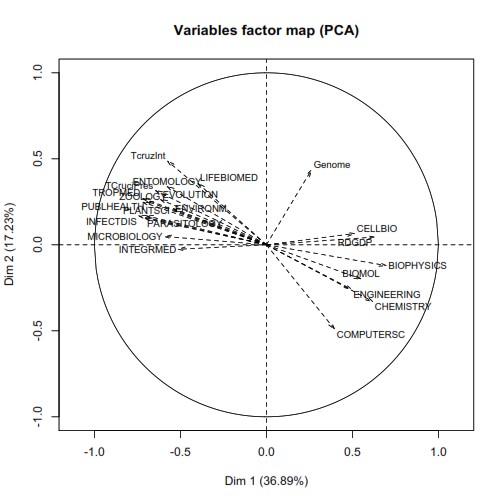 Research Areas: for each country, we obtain the percentage of all published articles (not only in Chagas) in the different Research areas as defined by Web of Science. We study Research Areas for Chagas for 2015 in the world publications, which gather more than 95% of the records. Data have been retrieved on De.c 4th, 2015, by queries such as (CU=Argentina AND PY=2015) and using “analyze by Research Area”. The list of the top Research Areas with their labels ARE: (PARASITOLOGY,    Parasitology),    (TROPMED,    Tropical    Medicine),    (BIOMOL, Biochemistry   &   Molecular   Biology),   (IMMUNO,   Immonulogy),   (PHARMA, Pharmacology), (INFECTDIS, Infectious Diseases); (PUBLHEALTH, Public, Environmental $ Occupational Health), (MICROBIOLOGY, Microbiology), (CHEMISTRY, Chemistry), (CARDIOLOGY, cardiac & Cardiovascular Systems), (CELLBIO,  Cell  Biology),  (GENERMED,  Medicine,  General  &  Internal), (LIFEBIOMED, Life Sciences, Biomedicine & Other Topics), (RESEARCHMED, Medicine, Research & Experimental), (SCTECHOTHER, Science Technology Other  Topics),  (ZOOLOGY,  Zoology),  (BIOPHYSICS,  Biophysics),  (VETERINARY, Veterinary sciences), (HEMATOLOGY, Hematology), (ENTOMOLOGY, Entomology), (PATHOLOGY, Pathology), (GENETIC, Genetics & Heredity), (PLANTSCI, Plant Sciences), (NEUROLOGY, Neurology), (BIOTECH, Biotechnology & Applied Microbiology), (PHYSIOLOGY, Physiology), (GASTROHEP, Gastroenterology & Hepatology), (SURGERY, Surgery), (ENDOCRIN, Endocrinology & Metabolism), (TRANSPLANT, Transplantation), (TOXICOLOGY, Toxicology), (ENGINEERING, Engineering),  (INTEGRMED,  Integrative  & Complementary  Medicine), (ENVIRONM, Environmental Sciencies), (VIROLOGY, Virology), (ONCOLOGY, Oncology), (MEDLABTECH, Medical Laboratory Technology), (CRYSTALLOGRAPHY, Crystallography),  (COMPUTERSC,  Computer  Science,  Software  Engineering) (MATHBIO, Mathematical & Computational Biology), (EVOLUTION, Evolutionary Biology).References:Balassa, B. 1965. “Trade Liberalisation and Revealed Comparative Advantage.” The Manchester School of Economics and Social Studies 33 (2): 99–123. https://doi.org/10.1111/j.1467-9957.1965.tb00050.x.Blondel, Vincent, Jean-Loup Guillaume, Renaud Lambiotte, and Etienne Lefebvre. 2008. “Fast Unfolding of Communities in Large Networks.” Journal of Statistical Mechanics: Theory and Experiment 2008 (10): P10008. http://stacks.iop.org/1742-5468/2008/i=10/a=P10008.Grauwin, Sebastian, and Pablo Jensen. 2011. “Mapping Scientific Institutions.” Scientometrics 89 (3): 943–54.Kessler, M M. 1963. “Bibliographic Coupling between Scientific Papers.” American Documentation 14 (1): 10–25. https://doi.org/10.1002/asi.5090140103.Le, Sebastien, Julie Josse, and Francois Husson. 2008. “FactoMineR: An R Package for Multivariate Analysis.” Journal of Statistical Software 25 (1): 1–18.May, R M. 1997. “The Scientific Wealth of Nations.” Science 275: 793–96.Clusters ID  CardsThis document gathers  the “ID Cards”  of the BC clusters found within the studied  database.The BC network was built by linking pairs of publications  based on the references they share.  We only kept links between publications  sharing more than  3 references - 20066 out of 24178 publications  are in the network.  The 14 clusters presented  here correspond to the ones found in the top level grouping at least 100 publications.  They gather  a total  of 19403 publications. These ID cards displays the most frequent keywords, subject categories, journals of publication,  institu   tions, countries,  authors,references and reference journals of the publications  of each cluster.  The significance of an item σ = √N (f − p)/pp(1 − p) - whereN is the number of publications  within the cluster and f and p are the proportion  of publications  respectively within the cluster and within the database  displaying that  item - is also given. c Sebastian  Grauwin - BIBLIOTOOLS/BiblioTools3.2 (October  2017)Cluster 1 (“CardioCAR”). This cluster  contains  N= 3008 publications.Cluster 2 (“IFN-IMM”). This cluster  contains  N= 2855 publications.Cluster 3 (“AbodyPAR”). This cluster  contains  N= 2110 publications.Cluster 4 (“VecTRO”). This cluster  contains  N= 2012 publications.KeywordsCHAGAS-DISEASE REDUVIIDAE TRANSMISSION TRYPANOSOMA-CRUZI HEMIPTERA POPULATIONS RHODNIUS-PROLIXUS TRIATOMA-INFESTANS ARGENTINA INFECTIONVECTORS INFESTANS BRAZILTRYPANOSOMA-CRUZI      INFEC- TIONVECTOR HETEROPTERA EVOLUTIONCHAGAS-DISEASE VECTOR UNITED-STATESMEXICOTitle WordsTRIATOMA DISEASE CHAGAS REDUVIIDAE HEMIPTERA INFESTANS TRYPANOSOMA CRUZIVECTOR TRIATOMINAEJournalMEM  I OSWALDO CRUZ J MED  ENTOMOLAM  J TROP MED  HYG ACTA TROPREV  SOC  BRAS  MED  TRO PLOS NEGLECT TROP D INFECT GENET EVOL PARASITE VECTORMED  VET ENTOMOL J INSECT PHYSIOLCluster 5 (“DrugsBIOCHEM”).  This  cluster  contains  N= 1695 publications.Cluster 6 (“GenBMOL”). This  cluster  contains  N= 1658 publications.Cluster 7   (“TryStrainPAR”). This cluster  contains  N= 1299 publications.Cluster 8 (“TrypBMOL”). This cluster  contains  N= 1244 publications.Cluster 9   (“KetoBIOCHEM”). This cluster  contains  N= 1004 publications.Cluster 10 (“ProtBMOL”). This cluster  contains  N= 835 publications.Keywords                                            f(%)             σTRYPANOSOMA-CRUZI                         44.43      12.89CHAGAS-DISEASE                                   19.40       -1.20IDENTIFICATION                                   16.17      12.80Institution                                        f(%)             σUNIV  FED RIO  DE  JANEIRO               11.86        8.93UNIV  CALIF SAN  FRANCISCO            11.38      28.78DEPT PATHOL                                        8.98        8.11EXPRESSION                                           11.62        7.28INHIBITORS                                             10.90      16.77INST    BIOFIS   CARLOS   CHAGAS FILHO7.19        8.24IN-VITRO                                                  10.18        4.84PLASMODIUM-FALCIPARUM                 8.50      10.18CRUZI                                                           7.90        4.46PURIFICATION                                         7.90      11.27PROTEINASE                                            7.78      32.46CRYSTAL-STRUCTURE                           6.95        9.47INFECTION                                               6.47       -0.73PROTEASE                                               5.99      27.99CATHEPSIN-B                                           5.51      28.31MAJOR CYSTEINE PROTEINASE         5.51      25.15UNIV  SAO  PAULO                                    6.83       -1.42INST  OSWALDO CRUZ                             6.59        2.42DEPT CHEM                                            5.63        5.05SCH  MED                                                            5.51       -1.68UNIV  BUENOS AIRES                              5.51        1.46UNIV  FED SAO  PAULO                           5.51        6.18UNIV  GLASGOW                                       5.39      17.95FAC  MED                                                            5.03       -4.26ESCOLA PAULISTA MED                            4.91        7.76FIOCRUZ MS                                                    4.91        0.89SPECIFICITYCluster 11 (“BloodHEM”). This cluster  contains  N= 772 publications.Cluster 12 (“VecPAR”). This cluster  contains  N= 500 publications.Cluster 13  (“DigeGASTRO”).  This  cluster  contains  N= 227 publications.Cluster 14  (“PlantPHA”). This cluster  contains  N= 184 publications.Keywordsf(%)σCHAGAS-DISEASE24.374.41TRYPANOSOMA-CRUZI17.32-9.83TRYPANOSOMA-CRUZI      INFEC-11.0710.53TIONBENZNIDAZOLE10.8029.39CARDIOMYOPATHY8.6416.66IN-VITRO8.645.68HEART-DISEASE7.5518.37UNITED-STATES6.6814.59CHEMOTHERAPY6.4812.92TRANSMISSION6.426.04INFECTION6.35-1.64DISEASE6.056.87POLYMERASE-CHAIN-REACTION5.9211.19DIAGNOSIS5.8511.55CHRONIC CHAGAS-DISEASE4.8212.17MORTALITY4.4919.82DRUGS3.797.10FOLLOW-UP3.6216.23RISK3.2911.51DERIVATIVES3.261.86Title Wordsf(%)σCHAGAS42.6532.60DISEASE37.6330.00CRUZI22.54-4.17TRYPANOSOMA22.04-6.87PATIENTS10.5715.43CHRONIC9.1412.04ACTIVITY8.547.82TREATMENT8.0520.24HEART7.8118.18INFECTION7.45-2.57Journalf(%)σPLOS NEGLECT TROP DINT  J CARDIOLAM  J TROP MED  HYG REV SOC  BRAS  MED  TRO ANTIMICROB AGENTS CH ARQ  BRAS  CARDIOLMEM  I OSWALDO CRUZ EUR  J MED  CHEMACTA TROPJ MED  CHEM6.023.463.393.262.562.092.091.931.861.4014.6517.760.937.7810.8613.75-4.237.990.055.37Keywordsf(%)σInstitutionf(%)σTRYPANOSOMA-CRUZI21.44-4.51UNIV  SAO  PAULO14.0811.53MICE20.3933.80SCH  MED11.9810.45TRYPANOSOMA-CRUZI      INFEC-18.2826.02DEPT PATHOL11.1421.10TIONFAC  MED10.752.65CHAGAS-DISEASE17.27-5.01UNIV  FED MINAS  GERAIS9.7012.60IFN-GAMMA12.4037.25DEPT MED8.4815.05INFECTION10.757.55BELO HORIZONTE7.6011.17T-CELLS10.5431.07DEPT IMMUNOL7.1521.37EXPRESSION10.2610.35INST  OSWALDO CRUZ6.484.20INTERFERON-GAMMA9.3231.27FIOCRUZ MS6.235.14NITRIC-OXIDE9.1825.13UNIV  FED RIO  DE  JANEIRO5.320.61CARDIOMYOPATHY9.0417.41DEPT MICROBIOL & IMMUNOL4.6614.26ACTIVATION7.1118.65DEPT PARASITOL4.41-0.17TUMOR-NECROSIS-FACTOR6.4125.45INST  CIENCIAS BIOL4.3110.09IMMUNE-RESPONSE6.3719.06FUNDACAO OSWALDO CRUZ4.203.82CELLS6.239.57CTR PESQUISAS RENE RACHOU3.857.73NECROSIS-FACTOR-ALPHA6.1626.11INST    BIOFIS   CARLOS   CHAGAS3.823.99MACROPHAGES6.0617.51FILHODISEASE5.926.32BUENOS AIRES3.61-1.60RESISTANCE5.5710.69DEPT BIOCHEM & IMMUNOL3.5018.79IN-VIVO5.5314.60DEPT BIOQUIM & IMUNOL3.2910.42Title Wordsf(%)σCountryf(%)σTRYPANOSOMA37.6511.96Brazil42.777.23CRUZI34.2910.28USA29.184.35INFECTION24.3429.41Argentina12.75-2.78CHAGAS20.561.81France6.622.19DISEASE19.583.58Germany4.974.88MICE12.6822.00Spain3.82-4.80CELLS12.3627.55Mexico2.91-2.03CHRONIC10.4014.96UK2.66-8.94T8.4128.34Belgium2.493.56EXPERIMENTAL8.2016.62Japan2.453.11Journalf(%)σAuthorf(%)σINFECT IMMUN5.5317.35Tanowitz HB3.8519.24J IMMUNOL4.3416.72Gazzinelli RT3.5021.89MEM  I OSWALDO CRUZ2.80-2.07Silva  JS2.4216.11EXP PARASITOL2.770.53Weiss  LM2.1715.42PLOS NEGLECT TROP D2.521.38Tarleton RL1.939.06MICROBES INFECT2.4214.33Savino  W1.8215.86PLOS ONE2.283.76Teixeira MM1.8214.66PARASITOL RES2.212.27Correa-Oliveira R1.7913.92PARASITE IMMUNOL2.0311.92Cunha-Neto E1.7914.32FRONT IMMUNOL1.8613.94Kalil  J1.7215.26Keywordsf(%)σTRYPANOSOMA-CRUZI7.77-18.35CHAGAS-DISEASE5.12-17.99MICE5.02-1.36ANTIBODIES4.125.27INFECTION3.93-5.69IDENTIFICATION3.13-5.27PROTEINS2.801.58ANTIGENS2.654.17EXPERIMENTAL               CHAGAS-2.654.25DISEASEEXPRESSION2.61-6.21CELLS2.56-1.48RESISTANCE2.510.14MONOCLONAL-ANTIBODY1.997.81CRUZI1.85-6.12MONOCLONAL-ANTIBODIES1.715.05PURIFICATION1.66-1.67DISEASE1.61-5.07TRYPOMASTIGOTES1.612.99INVITRO1.561.08SERA1.567.60Title Wordsf(%)σTRYPANOSOMA-CRUZI49.6254.66CHAGAS-DISEASE12.8920.84MICE12.8419.29TRYPANOSOMA10.57-17.54INFECTION10.052.07CRUZI9.86-16.79EXPERIMENTAL6.8210.56FORMS6.2616.61INFECTED5.838.81ANTIBODIES5.6414.32Journalf(%)σEXP PARASITOL6.6811.73AM  J TROP MED  HYGJ PARASITOL INFECT IMMUN MEDICINA-BUENOS AIRE J IMMUNOLMOL  BIOCHEM PARASIT J PROTOZOOLT  ROY  SOC  TROP MED  H MEM  I OSWALDO CRUZ5.505.314.554.504.033.843.653.132.706.3616.0611.2410.3412.983.5713.507.28-2.03Keywordsf(%)σTRYPANOSOMA-CRUZI39.8814.04CHAGAS-DISEASE17.46-3.66DERIVATIVES13.5127.41IN-VITRO10.918.15CRITHIDIA-FASCICULATA8.2024.90CRYSTAL-STRUCTURE8.0816.71DRUGS8.0818.00METABOLISM7.9118.67CHEMOTHERAPY6.6710.17TRYPANOTHIONE REDUCTASE6.6724.35INHIBITORS6.3711.37AGENTS6.0817.33PURIFICATION5.7810.09ESCHERICHIA-COLI5.6610.25GLUTATHIONE-REDUCTASE5.3126.72CRUZI5.191.05HYDROGEN-PEROXIDE4.4820.25TROPICAL DISEASES4.4219.59ENZYME4.2513.61BRUCEI4.190.73Title Wordsf(%)σCRUZI22.65-3.02TRYPANOSOMA21.30-5.84ACTIVITY17.6422.53SYNTHESIS12.6824.92TRYPANOTHIONE10.9144.95REDUCTASE10.5040.72TRYPANOSOMA-CRUZI10.15-1.82AGAINST9.7310.24DERIVATIVES8.8524.18NEW7.9611.83Journalf(%)σBIOORGAN MED  CHEMEUR  J MED  CHEMMOL  BIOCHEM PARASIT J MED  CHEMBIOORG MED  CHEM LETT J INORG BIOCHEMEXP PARASITOL ANTIMICROB AGENTS CH J BIOL  CHEMJ BRAZIL CHEM SOC4.074.073.542.652.182.121.891.771.651.6517.4616.522.4310.619.5619.28-1.864.502.5813.27Keywordsf(%)σTRYPANOSOMA-CRUZI22.01-2.89BRUCEI19.6033.36EXPRESSION12.3011.45CRUZI10.9812.23CHAGAS-DISEASE10.80-10.28SEQUENCE9.7121.64IDENTIFICATION9.055.64PROTEIN8.9915.06GENE-EXPRESSION8.3220.31DIFFERENTIATION7.2415.15GENE6.2712.86PROTEINS6.0310.23PLASMODIUM-FALCIPARUM5.316.38SACCHAROMYCES-CEREVISIAE5.3112.39FAMILY5.0715.05LEISHMANIA4.9510.33DNA4.896.24GENOME4.8318.68LEISHMANIA-MAJOR4.8311.76PURIFICATION4.767.16Title Wordsf(%)σTRYPANOSOMA43.3114.26CRUZI37.9411.22LEISHMANIA16.2826.05PROTEIN12.4224.23CHARACTERIZATION10.0713.39GENE9.3520.51ANALYSIS7.1210.74EXPRESSION6.8811.40PROTEINS5.6115.27LEISHMANIASIS5.5516.10Journalf(%)σMOL  BIOCHEM PARASITPLOS ONEEXP PARASITOL PARASITOL RES J BIOL  CHEMINT  J PARASITOLMEM  I OSWALDO CRUZ PLOS NEGLECT TROP D BIOCHEM BIOPH RES  CO FEMS MICROBIOL LETT11.344.583.922.902.592.412.412.292.111.8722.3510.753.353.926.376.07-2.440.419.7411.21Keywordsf(%)σInstitutionf(%)σCHAGAS-DISEASE33.3310.82FAC  MED12.393.82IDENTIFICATION14.6313.58INST  OSWALDO CRUZ12.2412.55STRAINS12.7828.88DEPT PARASITOL11.2411.78TRYPANOSOMA-CRUZI11.24-11.52FIOCRUZ MS9.018.40DNA10.0817.54UNIV  SAO  PAULO8.620.60INFECTION10.014.05UNIV  FED MINAS  GERAIS7.785.22POLYMERASE-CHAIN-REACTION9.1614.64BELO HORIZONTE5.393.29RIBOSOMAL-RNA9.0130.70CNRS5.399.07CRUZI8.857.19FAC  CIENCIAS5.164.86BRAZIL8.6217.19INST  CIENCIAS BIOL5.169.11TRANSMISSION8.477.66UNIV  CHILE4.776.56MULTILOCUS    ENZYME    ELEC-8.0834.25DEPT BIOL4.463.22TROPHORESISUNIV  LOS  ANDES4.399.23LINEAGES7.2429.88DEPT BIOQUIM & IMUNOL4.3110.42PHYLOGENETIC LINEAGES7.1631.54FUNDACAO OSWALDO CRUZ4.232.64EVOLUTION7.0814.10DEPT TROP MED4.0012.65VARIABILITY6.9325.13DEPT BIOQUIM3.934.78POPULATIONS6.7013.93BUENOS AIRES3.77-0.78MICE5.770.10UNIV LONDON LONDON SCH HYG3.628.53AGENT5.7026.63& TROP MEDPARASITIC PROTOZOA5.6217.71INST  CIENCIAS BIOMED3.465.14Title Wordsf(%)σCountryf(%)σTRYPANOSOMA62.1227.79Brazil44.966.52CRUZI54.2023.32USA16.86-7.24CHAGAS14.70-4.14France11.479.03DISEASE13.78-3.14UK11.166.06TRYPANOSOMA-CRUZI10.93-0.71Argentina10.01-4.68BRAZIL8.8516.19Colombia9.5515.89STRAINS8.3922.10Venezuela5.473.75GENETIC8.2425.66Chile5.315.65INFECTION8.24-0.68Bolivia4.549.19CHARACTERIZATION7.086.21Spain4.23-2.60Journalf(%)σAuthorf(%)σMEM  I OSWALDO CRUZ9.0810.90Tibayrenc M8.0139.07ACTA TROP6.3912.15Miles  MA5.9326.09EXP PARASITOL5.706.98Jansen AM5.5428.47INFECT GENET EVOL4.9319.35Barnabe C5.0029.75PARASITOLOGY4.4610.17Macedo AM4.1623.50PARASITOL RES4.317.46Solari  A3.8518.72MOL  BIOCHEM PARASIT4.233.70Chiari E3.3913.61AM  J TROP MED  HYG4.001.88Breniere SF3.2316.93PLOS NEGLECT TROP D3.774.04Zingales B3.2317.17INT  J PARASITOL3.629.83Guhl  F3.0015.24Keywordsf(%)σTRYPANOSOMA-CRUZI24.84-0.21MAMMALIAN-CELLS21.3046.25TRANS-SIALIDASE17.4437.97CHAGAS-DISEASE15.51-4.82INVASION14.1537.85IDENTIFICATION9.004.82ACID8.2824.58EXPRESSION7.963.34INFECTION7.800.93METACYCLIC       TRYPOMASTIG-7.8027.83OTESTRYPOMASTIGOTES6.6720.48PROTEIN6.116.94SURFACE5.6316.33CELLS5.474.76PROTEINS5.236.95GLYCOPROTEINS4.9025.28FORMS4.7411.87CRUZI4.660.02MEMBRANE4.6614.38BIOSYNTHESIS4.4212.97Title Wordsf(%)σTRYPANOSOMA49.8417.50CRUZI45.4215.75TRANS-SIALIDASE13.9148.53CELL11.9019.59TRYPANOSOMA-CRUZI11.820.28INVASION10.6936.63HOST9.3220.70CELLS8.6010.69INFECTION7.07-2.12SYNTHESIS6.518.07Journalf(%)σMOL  BIOCHEM PARASITINFECT IMMUN J BIOL  CHEM GLYCOBIOLOGY EXP PARASITOLMEM  I OSWALDO CRUZ CARBOHYD RESCELL  MICROBIOL MICROBES INFECT PARASITOLOGY6.195.554.023.702.572.252.092.092.011.937.9511.4910.5119.26-0.08-2.4219.7015.387.442.01Keywordsf(%)σTRYPANOSOMA-CRUZI41.9312.31IN-VITRO18.2315.91CHAGAS-DISEASE12.35-6.79SACCHAROMYCES-CEREVISIAE8.7618.52CRUZI7.474.24BRUCEI6.975.15GROWTH6.5714.18KETOCONAZOLE6.4727.09LEISHMANIA-DONOVANI6.3711.96PLASMODIUM-FALCIPARUM6.186.65ACIDOCALCISOMES5.1827.06TOXOPLASMA-GONDII5.187.21EPIMASTIGOTES5.0810.86EXPRESSION4.78-1.32PROGRAMMED CELL-DEATH4.7816.31TRYPANOSOMA         SCHIZOTRY-4.6820.10PANUM CRUZICHEMOTHERAPY4.583.74INHIBITORS4.484.72PLASMA-MEMBRANE4.2816.35CELLS3.981.57Title Wordsf(%)σTRYPANOSOMA29.081.02CRUZI26.490.45LEISHMANIA12.8514.65ACTIVITY12.359.88AGAINST7.774.90INHIBITORS6.279.76VITRO6.088.11EFFECTS5.687.95SYNTHESIS5.485.25CELL5.184.64Journalf(%)σMOL  BIOCHEM PARASITJ BIOL  CHEM ANTIMICROB AGENTS CH EXP PARASITOL PARASITOL RESBIOCHEM JJ MED  CHEMJ EUKARYOT MICROBIOL PARASITOLOGYBIOORG MED  CHEM LETT5.784.884.484.183.592.792.291.791.691.496.3212.1613.123.134.7710.726.706.921.144.325.2716.19DEPT MICROBIOL GERAL4.5521.38SEQUENCE5.156.16CONICET4.194.45CYSTEINE PROTEINASE4.7918.95FUNDACAO OSWALDO CRUZ4.071.84CHEMOTHERAPY4.673.57FAC  CIENCIAS EXACTAS & NAT3.954.14CYSTEINE        PROTEASEIN-4.6721.26DEPT PHARMACEUT CHEM3.8316.59HIBITORSINST  QUIM3.833.90Title Wordsf(%)σCountryf(%)σCYSTEINE31.2677.80Brazil34.49-1.06TRYPANOSOMA24.67-1.92USA23.23-1.58CRUZI20.84-3.32Argentina15.690.90PROTEASE16.1753.31UK9.222.64INHIBITORS13.8924.70France6.591.14PROTEINASE10.9046.22Germany4.672.15TRYPANOSOMA-CRUZI10.54-0.93Sweden4.319.09CRUZIPAIN9.2239.02Canada4.194.47CRUZAIN8.9842.40Belgium3.353.90ACTIVITY8.383.91Spain3.35-3.16Journalf(%)σAuthorf(%)σMOL  BIOCHEM PARASIT7.669.19Cazzulo JJ11.0235.55EXP PARASITOL4.313.08Mckerrow JH8.5036.83EUR  J MED  CHEM3.118.30Juliano L5.1530.15J BIOL  CHEM3.116.01Coombs GH4.9129.92PARASITOL RES3.113.28Scharfstein J4.9123.21PARASITOLOGY2.041.92Mottram JC4.6726.95FEMS MICROBIOL LETT1.928.19Branquinha MH4.4328.12BIOORGAN MED  CHEM1.804.10Juliano MA3.9524.37COMP BIOCHEM PHYS B1.809.19D’avila-Levy CM3.7126.31EUR  J BIOCHEM1.809.30Santos ALS3.2323.85Keywordsf(%)σTRYPANOSOMA-CRUZI27.071.27CHAGAS-DISEASE25.002.66DIAGNOSIS15.6723.20INFECTION13.216.59UNITED-STATES12.0516.91POLYMERASE-CHAIN-REACTION8.039.33ANTIBODIES7.9010.08DISEASE7.645.82TRANSMISSION7.644.76SERODIAGNOSIS7.5122.40IDENTIFICATION7.381.87TRYPANOSOMA-CRUZI      INFEC-6.740.40TIONAMPLIFICATION6.3515.04ANTIGENS6.0910.28TRANSFUSION5.7025.08ACQUIRED-5.4421.59IMMUNODEFICIENCY-SYNDROMEAIDS5.4422.84BLOOD-DONORS5.4418.65HUMAN-IMMUNODEFICIENCY-5.4419.13VIRUSBLOOD5.1811.34Title Wordsf(%)σCHAGAS27.725.99TRYPANOSOMA27.20-0.28CRUZI26.810.60DISEASE24.875.77BLOOD14.7723.68INFECTION10.491.69DIAGNOSIS9.7218.63TRYPANOSOMA-CRUZI9.33-1.94CHAGAS-DISEASE7.514.98DETECTION7.3813.33Journalf(%)σTRANSFUSION7.5119.60MEM  I OSWALDO CRUZAM  J TROP MED  HYG J CLIN  MICROBIOLREV  SOC  BRAS  MED  TRO VOX  SANGEXP PARASITOL PARASITOL REST  ROY  SOC  TROP MED  H MOL  BIOCHEM PARASIT5.965.054.023.112.592.461.941.941.813.693.1317.963.6013.93-0.260.611.52-1.38Keywordsf(%)σTRYPANOSOMA-CRUZI28.801.91RHODNIUS-PROLIXUS20.0029.58CHAGAS-DISEASE14.60-3.56REDUVIIDAE9.408.99CRUZI9.204.83DROSOPHILA-MELANOGASTER7.2022.95VECTOR6.8012.70MIDGUT6.2029.08INFECTION6.00-0.97TRIATOMA-INFESTANS6.008.39AEDES-AEGYPTI5.8019.53IDENTIFICATION5.40-0.39HEMIPTERA5.205.49HEMOLYMPH5.0025.95TRANSMISSION5.000.89CHAGAS-DISEASE VECTOR4.6010.47DROSOPHILA4.2017.85IN-VITRO4.20-1.82EXPRESSION4.00-1.68INSECT4.0017.63Title Wordsf(%)σPROLIXUS30.8059.71RHODNIUS30.4050.12TRYPANOSOMA28.800.58CRUZI21.40-2.28VECTOR13.8019.36TRIATOMA13.2012.34ACTIVITY10.605.23CHAGAS10.20-5.12CHARACTERIZATION10.207.50DISEASE10.20-4.08Journalf(%)σEXP PARASITOL8.207.84MEM  I OSWALDO CRUZINSECT BIOCHEM MOLEC PARASITOL RESJ INSECT PHYSIOL PARASITE VECTOR ACTA TROPPLOS ONEPLOS NEGLECT TROP D PARASITOLOGY4.804.604.604.403.803.603.403.002.201.5622.905.1419.208.472.913.681.321.81Keywordsf(%)σACHALASIA12.3339.14TRYPANOSOMA-CRUZI      INFEC-11.893.40TIONCHAGAS-DISEASE10.57-3.88MOTILITY7.9326.37DENDRITIC CELLS6.177.64DISEASE5.731.63IDIOPATHIC ACHALASIA4.4127.72LOWER   ESOPHAGEAL   SPHINC-TERREGULATED EXPRESSION EXPRESSION EXTRACELLULAR-MATRIX3.523.523.083.0822.1019.29-1.738.10GALACTOSIDE-BINDING       PRO-3.0820.38TEINGENE-EXPRESSION3.081.51MEGAESOPHAGUS3.0813.40RECOMBINANT GALECTIN-13.0823.19ESOPHAGUS2.6417.42MACROPHAGES2.641.02MEGACOLON2.649.67PRESSURE2.6413.82T-CELL DEATH2.6411.73Title Wordsf(%)σCHAGAS44.939.83DISEASE39.218.87PATIENTS22.0312.44ACHALASIA15.8650.38ESOPHAGEAL14.1039.92MEGAESOPHAGUS10.1332.58CHRONIC9.253.39CHAGAS-DISEASE8.373.36CHAGASIC7.936.99GALECTIN-36.1725.86Journalf(%)σDIS  ESOPHAGUS8.8142.59REV  SOC  BRAS  MED  TRODIGEST DIS  SCIBRAZ  J MED  BIOL  RES MEM I OSWALDO CRUZ NEUROGASTROENT MOTIL AM  J GASTROENTEROLINT  J CARDIOL AM  HEART J DIGESTION7.495.293.962.642.642.202.201.761.767.3422.095.58-0.7119.2816.912.645.2920.45Keywordsf(%)σIN-VITRO25.0010.63RHODESIENSE16.8545.46NATURAL-PRODUCTS16.3025.30TRYPANOSOMA-BRUCEI16.3018.41GAMBIENSE14.6743.80DRUGS10.878.64PLASMODIUM-FALCIPARUM10.876.74ASSAY9.7812.01MEDICINAL-PLANTS9.2421.08EXTRACTS8.7018.33MALARIA8.7010.27TRYPANOSOMA-CRUZI8.15-5.30CRUZI7.611.90DRUG-SENSITIVITY7.0735.19RESISTANCE7.074.02ANTIPLASMODIAL ACTIVITY6.5222.70BRUCEI6.521.89DERIVATIVES6.523.19PLANTS6.5211.77ANTIMALARIAL ACTIVITY5.9813.00Title Wordsf(%)σACTIVITY38.0419.73ANTIPROTOZOAL34.2454.11VITRO21.2017.25ACTIVITIES12.5014.14TRYPANOSOMA12.50-4.59PLANTS11.9627.83AGAINST11.414.47EVALUATION9.786.34EXTRACTS9.7821.09MEDICINAL8.7024.11Journalf(%)σJ ETHNOPHARMACOL8.1525.99MOLECULES7.6118.48J NAT  PROD7.0721.16PHYTOCHEMISTRY5.9823.38PHYTOTHER RES5.9820.81PLANTA MED5.4314.01EXP PARASITOL4.891.94BIOORGAN MED  CHEMPHARM BIOL J MED  CHEM3.803.262.725.3015.003.60